	
О проведении пятидневных учебно-полевых сборов в 2021 годуВо исполнение совместного Приказа Министра обороны Российской Федерации № 96, Министерства образования и науки РФ № 134 от 24.02 2010 «Об утверждении инструкции об организации обучения граждан Российской Федерации начальным знаниям в области обороны и их подготовки по основам военной службы в образовательных учреждениях среднего (полного) общего образования, образовательных учреждениях начального профессионального и среднего профессионального образования и учебных пунктах», распоряжения Губернатора Оренбургской области от 17.09.2020 № 269-р «Об организации обязательной подготовки граждан к военной службе в 2020-2021 учебном году» с целью адаптации учащихся к условиям военной службы, постановляю:1. Управлению образования администрации Соль-Илецкого городского округа (С.В. Падалко):1.1. С 29 мая по 02 июня 2021 на базе образовательных организаций организовать и провести пятидневные учебные сборы по 35-часовой программе с обучающимися 10-х классов общеобразовательных организаций, второго курса ГАОУ СПО «Соль-Илецкий Индустриально-технологический техникум», с соблюдением комплекса мер по обеспечению противоэпидемических мероприятий в соответствии с постановлением Главного санитарного врача Российской Федерации № 16 от 30.06.2020 «Об утверждении санитарно-эпидемиологических правил СП 3.1/2.4. 3598-20 «Санитарно-эпидемиологические требования к устройству, содержанию и организации работы образовательных организаций и других объектов социальной инфраструктуры для детей и молодежи в условиях распространения новой коронавирусной инфекции (COVID-19)».1.2. Организовать выезд обучающихся для проведения стрельб в соединения и воинские части в соответствии с приказом командующего войсками Центрального военного округа от 08.02.2021 № 44 «О закреплении соединений и воинских частей для организации военно-шефской работы по подготовке граждан Российской Федерации к военной службе».1.3. Предоставить отчёт об итогах проведения сборов до 20 июня 2021 года.2. Военному комиссару Соль-Илецкого городского округа и Акбулакского района М.В. Швалину организовать проведение стрельб для обучающихся муниципального образования (по согласованию)3. Утвердить состав администрации учебных сборов согласно Приложению к данному постановлению4. Ответственность за организацию и проведение полевых сборов с учащимися школ возложить на и.о начальника Управления образования (С.В. Падалко).5. Контроль за исполнением настоящего постановления возложить на заместителя главы администрации Соль-Илецкого городского округа по социальным вопросам Сайгину Е.В.6. Постановление вступает в силу после его официального опубликования (обнародования).Глава муниципального образованияСоль-Илецкий городской округ                                                        А.А. КузьминРазослано: в дело, прокуратура района, управление образование, военный комиссариат Соль-Илецкого городского округа и Акбулакского района.Приложениек постановлению администрацииСоль-Илецкого городского округаот 15.04.2021 № 914-пСостав администрации учебных сборов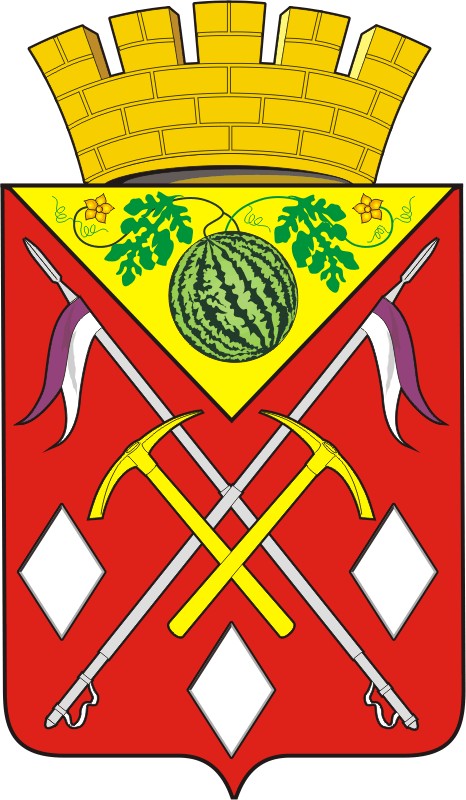 АДМИНИСТРАЦИЯМУНИЦИПАЛЬНОГООБРАЗОВАНИЯСОЛЬ-ИЛЕЦКИЙГОРОДСКОЙ ОКРУГОРЕНБУРГСКОЙ ОБЛАСТИПОСТАНОВЛЕНИЕ15.04.2021  № 914-пСайгина Е.В.Заместитель главы администрации Соль-Илецкого городского округа по социальным вопросам Падалко С.В.И.о начальника Управления образования администрации Соль-Илецкого городского округаКучкин А.С.Главный специалист Управления образования администрации Соль-Илецкого городского округаАбземилов Р.Р.Начальник отдела по ГО, ПБ и ЧС администрации Соль-Илецкого городского округаШвалин М.В.Военный комиссар Соль-Илецкого городского округа и Акбулакского района (по согласованию)Литвинов А.А.Председатель комитета по физической культуре, спорту, туризму, делам молодежи и работе с общественными организациями администрации Соль-Илецкого городского округа